
Licensed Clinical Social Worker
AASECT Certified Sex Therapist, Sex Educator, & Supervisor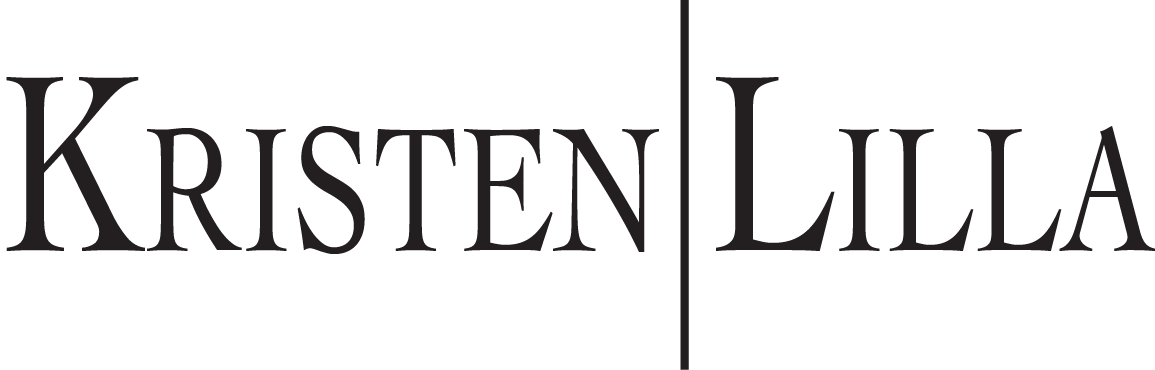 Agreement of ServicesKristen Lilla LCSW, CST, CSE, CSTS provides psychotherapy services face-to-face in her office or via telehealth.  Therapy can involve a significant amount of time, money, and emotional investment.  If you ever feel uncomfortable or have questions about your therapy, please discuss them with your therapist as soon as they arise. Privacy and confidentiality are important to Kristen Lilla and your success in therapy.  The information you provide and discuss during sessions is legally confidential and cannot be released without your consent.  However, there are legal limitations as a mandated reporter, and those noted in Federal Law, around confidentiality in which a licensed mental health professional is required to make a report. Some of these limitations include, but are not limited to, child abuse, homicidal and suicidal intent.Telehealth:  Video conferencing technology may be used for sessions but will not be the same as a face-to-face visit due to the fact that you will not be in the same room as Kristen Lilla. Understand there are potential risks to telehealth services including interruptions, unauthorized access and technical difficulties. Understand that Kristen Lilla or you may discontinue telehealth therapy if it is felt that the videoconferencing connections are not adequate for the situation. Record Storage:  Kristen Lilla stores most information, such as clinical records, using electronic medical records.  Administrative paper documents may also be stored for the appropriate length of time per clinical regulations.  Disclosing Record Information:  Release of information (such as a partner who is not in treatment with you, doctors, psychiatrists, other therapists) will require a signed authorization from you or your guardian.  This request must be dated, show who the information will be released to or requested from, and the specific information to be released or acquired.  These authorizations will have an end date.  Additional requests beyond the end date will require a new authorization. A record of all disclosures will be kept in your file. If you wish to have a copy of your own records, you will need to sign a formal release and may be charged a fee, as this is considered a non-routine service.Acknowledgement:  I acknowledge that I have reviewed this privacy notice.__________________________________________
Print Client Name						  __________________________________________              ________________ 
Client/Responsible Party signature   					Date________________________________________	________________
Therapist Signature 						 	Date			